2020年12月份联合招聘线上宣讲会（华南专场）受全国疫情的影响，为了能让广大优秀毕业生拥有更宽泛的教育行业择业机会，本次线上宣讲会采用多家学校联合举办的形式，帮助各位同学了解教师行业的工作氛围和职业发展道路，驱散职业选择的迷雾。以下是本次线上宣讲会的学校明细，欢迎广大优秀毕业生了解参与！私立学校衡水桃城中学高中部桂林兴柳高补学校3、沈阳辽美高中二、培训机构1、沈阳世博教育2、沈阳捷登教育培训学校3、沈阳未来创想教育4、辽宁君临天下教育科技有限公司5、广州益慧教育6、西安艾思教育参与方式：宣讲会时间：2020年12月30日  19:30      宣讲平台：腾讯会议APP      会议码：224406778      联系人： 庄老师   侯老师联系电话：15604031442（微信同步）   18902207409（微信同步）会议码有有效期，有可能会失效，以群里发布通知为准流程：先加微信进群---------下载腾讯会议app------加入会议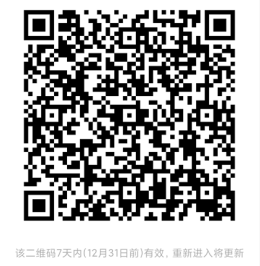 12.30宣讲会微信群二维码各学校的简要介绍（一）私立高中一、衡水桃城中学高中部1、教师需求数量：2、工作地点：河北省衡水市3、薪酬待遇：（1）依国家规定签订劳动合同，试用期满，依规定缴纳五险一金（2）年薪8-30万，特殊人才面议（3）学校统一提供免费公寓、班车等（4）教师子女可直接入校，学费全免二、桂林兴柳高补学校1、教师需求数量：2、工作地点：广西壮族自治区桂林市3、薪酬待遇：（1）提供免费住宿（2）薪酬10-40万元，提供五险/五险一金（3）其他待遇：食堂、餐补、年假、团队旅游、职业培训和晋升三、沈阳辽美高中1、教师需求数量：2、工作地点：辽宁省沈阳市3、薪酬待遇：（1）依国家规定签订劳动合同，试用期满，依规定缴纳五险一金（2）年薪8-30万，特殊人才面议.（3）学校统一提供免费公寓、班车等（二）培训机构一、沈阳世博教育培训学校1、教师需求数量：工作地点：辽宁省沈阳市3、薪酬待遇：（1） 5000~30000元（每六个月一次教师评级涨薪机会）（2）基本工资+提成（课时费可高至45%）+各种奖金（3）五险或五险一金（4）团旅假二、沈阳捷登教育培训学校1、教师需求数量：2、工作地点：辽宁省沈阳市3、薪酬待遇：（1）教师半天工作制（周休3天）（2）月度奖金/维护奖金/年终奖（3）五险或五险一金（4）绩效奖励假/团旅假（5）绩效弹性坐班制（6）团建及国内外旅游三、辽宁君临天下教育科技有限公司1、教师需求数量：工作地点：沈阳、长春、秦皇岛、石家庄、衡水、广州、深圳、桂林、柳州、南宁、西安、太原、杭州、重庆、武汉等国内一二线城市3、薪酬待遇：（1）提供免费住宿（2）薪酬等级根据个人能力确定，普遍薪酬12000-20000元，（3）提供五险/五险一金。四、广州益慧教育1、教师需求数量：2、工作地点：广东省广州市、深圳市3、薪酬待遇：（1）提供免费住宿（2）薪酬等级根据个人能力确定，普遍薪酬12000-20000元（3）提供五险/五险一金五、沈阳未来创想教育1、教师需求数量：2、工作地点：辽宁省沈阳市3、薪酬待遇：（1）底薪+课时费+月度奖金+年终福利，（2）月薪约5000~12000元，最高月薪突破3万元（3）带薪培训、提供住宿（4）缴纳五险或五险一金六、西安艾思教育1、教师需求数量：2、工作地点：陕西省西安市3、薪酬待遇：（1）提供免费住宿（2）薪酬等级根据个人能力确定，普遍薪酬12000-20000元（3）提供五险/五险一金。（4）进入培训后考核成绩优秀的，我们集团旗下私立中学和高补学校优先录用科目数学语文英语物理化学生物地理需求量30201030202015科目数学语文英语物理化学生物地理政治历史需求量1051010105101010科目语文英语物理化学地理政治历史美术需求量33223332科目数学语文物理化学生物地理政治历史需求量3022301020151515科目数学语文英语物理化学生物地理需求量154520152015科目数学语文英语物理化学生物地理政治历史需求量402020303040301020科目数学语文英语物理化学生物地理政治历史需求量402020303040301020科目数学语文英语物理化学生物地理需求量2510101015510科目数学物理化学生物地理需求量32223